Załącznik nr 3 do SIWZ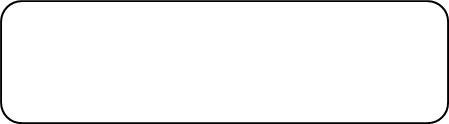 (pieczęć adresowa Wykonawcy)Formularz oferty Oferta złożona przez wykonawcę/podmioty wspólnie ubiegające się o zamówienieOsoba do kontaktu w toku postępowaniaDo: nazwa i siedziba Zamawiającego: Ośrodek Rozwoju EdukacjiAleje Ujazdowskie 2800-478 WarszawaPrzystępując do prowadzonego przez Ośrodek Rozwoju Edukacji postępowania o udzielenie zamówienia publicznego nr WA/ZUZP/261/33/2018 pn. „Przygotowanie i przeprowadzenie 13 trzydniowych szkoleń  w miastach wojewódzkich na terenie całej Polski w okresie: maj - czerwiec 2018 r.” zgodnie z wymogami zawartymi w Ogłoszeniu-Specyfikacji Istotnych Warunków Zamówienia oferuję wykonanie przedmiotowego zamówienia za cenę:Część 1…………………………. zł brutto (słownie ……………) w tym podatek VAT w kwocie …………..Część 2…………………………. zł brutto (słownie ……………) w tym podatek VAT w kwocie …………..Część 3…………………………. zł brutto (słownie ……………) w tym podatek VAT w kwocie …………..Część 4…………………………. zł brutto (słownie ……………) w tym podatek VAT w kwocie …………..Część 5…………………………. zł brutto (słownie ……………) w tym podatek VAT w kwocie …………..Część 6…………………………. zł brutto (słownie ……………) w tym podatek VAT w kwocie …………..Część 7…………………………. zł brutto (słownie ……………) w tym podatek VAT w kwocie …………..Część 8…………………………. zł brutto (słownie ……………) w tym podatek VAT w kwocie …………..Część 9…………………………. zł brutto (słownie ……………) w tym podatek VAT w kwocie …………..Część 10…………………………. zł brutto (słownie ……………) w tym podatek VAT w kwocie …………..Część 11…………………………. zł brutto (słownie ……………) w tym podatek VAT w kwocie …………..Część 12…………………………. zł brutto (słownie ……………) w tym podatek VAT w kwocie …………..Część 13…………………………. zł brutto (słownie ……………) w tym podatek VAT w kwocie …………..zgodnie z poniższą tabelą:FORMULARZ CENOWYCzęść 1 – Organizacja trzydniowego szkolenia dla max 31 osób w Białymstoku, w terminie: 14-16 maja 2018 r.Część 2 – Organizacja trzydniowego szkolenia dla max 31 osób w Olsztynie, w terminie: 16-18 maja 2018 r.Część 3 – Organizacja trzydniowego szkolenia dla max 31 osób w Bydgoszczy, w terminie: 21-23 maja 2018 r.Część 4 – Organizacja trzydniowego szkolenia dla max 31 osób w Rzeszowie, w terminie: 23-25 maja 2018 r.Część 5 – Organizacja trzydniowego szkolenia dla max 31 osób w Kielcach, w terminie: 28-30 maja 2018 r.Część 6 – Organizacja trzydniowego szkolenia dla max 31 osób w Szczecinie, w terminie: 28-30 maja 2018 r.Część 7 – Organizacja trzydniowego szkolenia dla max 31 osób w Lublinie, w terminie: 4-6 czerwca 2018 r.Część 8 – Organizacja trzydniowego szkolenia dla max 31 osób w Łodzi, w terminie: 4-6 czerwca 2018 r.Część 9 – Organizacja trzydniowego szkolenia dla max 31 osób w Katowicach, w terminie: 6-8 czerwca 2018 r.Część 10 – Organizacja trzydniowego szkolenia dla max 31 osób we Wrocławiu, w terminie: 11-13 czerwca 2018 r.Część 11 – Organizacja trzydniowego szkolenia dla max 31 osób w Poznaniu, w terminie: 13-15 czerwca 2018 r.Część 12 – Organizacja trzydniowego szkolenia dla max 31 osób w Gdańsku, w terminie: 18-20 czerwca 2018 r.Część 13 – Organizacja trzydniowego szkolenia dla max 31 osób w Warszawie, w terminie: 18-20 czerwca 2018 r.W przypadku uzyskania niniejszego zamówienia, zobowiązuję się do zatrudnienia na na podstawie umowy o pracę lub umowy cywilnoprawnej osobę z orzeczoną niepełnosprawnością (w przypadku wykreślenia tego punktu – braku deklaracji zatrudnienia takiej osoby, Wykonawca nie otrzyma punktów w kryterium Aspekt Społeczny).*2. Zamówienie zrealizuję: sam* / przy udziale Podwykonawców*. Podwykonawcom zostaną powierzone do wykonania następujące zakresy zamówienia:(opis zamówienia zlecanego podwykonawcy)3. Oświadczam, że:- zapoznałem się z SIWZ i nie wnoszę do jej treści żadnych zastrzeżeń oraz zdobyłem wszelkie informacje konieczne do przygotowania oferty;- uważam się za związanego niniejszą ofertą przez okres 60 dni od upływu terminu składania ofert;- w razie wybrania mojej oferty zobowiązuję się do podpisania umowy na warunkach zawartych w ogłoszeniu oraz w miejscu i terminie określonym przez Zamawiającego;- wybór oferty będzie / nie będzie prowadzić do powstania u Zamawiającego obowiązku podatkowego, wskazując nazwę (rodzaj) towaru lub usługi, których dostawa lub świadczenie będzie prowadzić do jego powstania, oraz wskazując ich wartość bez kwoty podatku.Oferta wraz z załącznikami zawiera ……… ponumerowanych stron, w tym strony nr ……….. oferty są jawne, natomiast strony nr ………… oferty są niejawne*(Nie ujawnia się informacji stanowiących tajemnicę przedsiębiorstwa w rozumieniu przepisów o zwalczaniu nieuczciwej konkurencji, jeżeli wykonawca, nie później niż w terminie składania ofert lub wniosków o dopuszczenie do udziału w postępowaniu, zastrzegł, że nie mogą być one udostępniane oraz wykazał, iż zastrzeżone informacje stanowią tajemnicę przedsiębiorstwa. Wykonawca nie może zastrzec informacji, o których mowa w art. 86 ust.4. Uzasadnienie zastrzeżenia informacji jako tajemnica przedsiębiorstwa ………………………………………………………………………………………………………………………………..Oświadczam, że zgodnie z aktualnym stanem faktycznym i prawnym:  nie należę do grupy kapitałowej* wskazuję poniżej listę podmiotów należących do tej samej grupy kapitałowej, w rozumieniu ustawy z dnia 16 lutego 2007 r. o ochronie konkurencji i konsumentów (Dz. U. Nr 50, poz. 331, z późn. zm.):*………………………………………………………………………………………………i złożę stosowne oświadczenie, o którym mowa w art. 24 ust. 11 ustawy Pzp, w terminie 3 dni od dnia zamieszczenia na stronie internetowej Zamawiającego informacji z otwarcia ofert.Załącznikami do niniejszej oferty są:1) …………………………………………… 2) ……………………………………………*niepotrzebne skreślić………………………………………..Czytelny Podpis Wykonawcy/umocowanego PełnomocnikaNazwaAdres1Imię i NazwiskoInstytucjaAdresTelefonFaxe-mailUWAGA DOTYCZY KRYTERIUM OCENY OFERT:W przypadku uzyskania zamówienia zobowiązuję się do zatrudnienia na podstawie umowy  pracę lub umowy cywilnoprawnej osoby z orzeczoną niepełnosprawnością  …………………………………… (proszę wpisać TAK lub NIE).Wykonawca oferuje wykonanie seminarium w hotelu (należy podać nazwę oraz adres hotelu) ………………………………………………………………………………………………UWAGA DOTYCZY KRYTERIUM OCENY OFERT:W przypadku uzyskania zamówienia zobowiązuję się do zatrudnienia na podstawie umowy  pracę lub umowy cywilnoprawnej osoby z orzeczoną niepełnosprawnością  …………………………………… (proszę wpisać TAK lub NIE).Wykonawca oferuje wykonanie seminarium w hotelu (należy podać nazwę oraz adres hotelu) ………………………………………………………………………………………………UWAGA DOTYCZY KRYTERIUM OCENY OFERT:W przypadku uzyskania zamówienia zobowiązuję się do zatrudnienia na podstawie umowy  pracę lub umowy cywilnoprawnej osoby z orzeczoną niepełnosprawnością  …………………………………… (proszę wpisać TAK lub NIE).Wykonawca oferuje wykonanie seminarium w hotelu (należy podać nazwę oraz adres hotelu) ………………………………………………………………………………………………UWAGA DOTYCZY KRYTERIUM OCENY OFERT:W przypadku uzyskania zamówienia zobowiązuję się do zatrudnienia na podstawie umowy  pracę lub umowy cywilnoprawnej osoby z orzeczoną niepełnosprawnością  …………………………………… (proszę wpisać TAK lub NIE).Wykonawca oferuje wykonanie seminarium w hotelu (należy podać nazwę oraz adres hotelu) ………………………………………………………………………………………………UWAGA DOTYCZY KRYTERIUM OCENY OFERT:W przypadku uzyskania zamówienia zobowiązuję się do zatrudnienia na podstawie umowy  pracę lub umowy cywilnoprawnej osoby z orzeczoną niepełnosprawnością  …………………………………… (proszę wpisać TAK lub NIE).Wykonawca oferuje wykonanie seminarium w hotelu (należy podać nazwę oraz adres hotelu) ………………………………………………………………………………………………UWAGA DOTYCZY KRYTERIUM OCENY OFERT:W przypadku uzyskania zamówienia zobowiązuję się do zatrudnienia na podstawie umowy  pracę lub umowy cywilnoprawnej osoby z orzeczoną niepełnosprawnością  …………………………………… (proszę wpisać TAK lub NIE).Wykonawca oferuje wykonanie seminarium w hotelu (należy podać nazwę oraz adres hotelu) ………………………………………………………………………………………………UWAGA DOTYCZY KRYTERIUM OCENY OFERT:W przypadku uzyskania zamówienia zobowiązuję się do zatrudnienia na podstawie umowy  pracę lub umowy cywilnoprawnej osoby z orzeczoną niepełnosprawnością  …………………………………… (proszę wpisać TAK lub NIE).Wykonawca oferuje wykonanie seminarium w hotelu (należy podać nazwę oraz adres hotelu) ………………………………………………………………………………………………UWAGA DOTYCZY KRYTERIUM OCENY OFERT:W przypadku uzyskania zamówienia zobowiązuję się do zatrudnienia na podstawie umowy  pracę lub umowy cywilnoprawnej osoby z orzeczoną niepełnosprawnością  …………………………………… (proszę wpisać TAK lub NIE).Wykonawca oferuje wykonanie seminarium w hotelu (należy podać nazwę oraz adres hotelu) ………………………………………………………………………………………………UWAGA DOTYCZY KRYTERIUM OCENY OFERT:W przypadku uzyskania zamówienia zobowiązuję się do zatrudnienia na podstawie umowy  pracę lub umowy cywilnoprawnej osoby z orzeczoną niepełnosprawnością  …………………………………… (proszę wpisać TAK lub NIE).Wykonawca oferuje wykonanie seminarium w hotelu (należy podać nazwę oraz adres hotelu) ………………………………………………………………………………………………UWAGA DOTYCZY KRYTERIUM OCENY OFERT:W przypadku uzyskania zamówienia zobowiązuję się do zatrudnienia na podstawie umowy  pracę lub umowy cywilnoprawnej osoby z orzeczoną niepełnosprawnością  …………………………………… (proszę wpisać TAK lub NIE).Wykonawca oferuje wykonanie seminarium w hotelu (należy podać nazwę oraz adres hotelu) ………………………………………………………………………………………………UWAGA DOTYCZY KRYTERIUM OCENY OFERT:W przypadku uzyskania zamówienia zobowiązuję się do zatrudnienia na podstawie umowy  pracę lub umowy cywilnoprawnej osoby z orzeczoną niepełnosprawnością  …………………………………… (proszę wpisać TAK lub NIE).Wykonawca oferuje wykonanie seminarium w hotelu (należy podać nazwę oraz adres hotelu) ………………………………………………………………………………………………UWAGA DOTYCZY KRYTERIUM OCENY OFERT:W przypadku uzyskania zamówienia zobowiązuję się do zatrudnienia na podstawie umowy  pracę lub umowy cywilnoprawnej osoby z orzeczoną niepełnosprawnością  …………………………………… (proszę wpisać TAK lub NIE).Wykonawca oferuje wykonanie seminarium w hotelu (należy podać nazwę oraz adres hotelu) ………………………………………………………………………………………………UWAGA DOTYCZY KRYTERIUM OCENY OFERT:W przypadku uzyskania zamówienia zobowiązuję się do zatrudnienia na podstawie umowy  pracę lub umowy cywilnoprawnej osoby z orzeczoną niepełnosprawnością  …………………………………… (proszę wpisać TAK lub NIE).Wykonawca oferuje wykonanie seminarium w hotelu (należy podać nazwę oraz adres hotelu) ………………………………………………………………………………………………Lp.Rodzaj usługiJednostka miaryCena jednostkowa bruttoSzacowana ilośćCena łączna bruttoSaleSaleSaleSaleSaleSale1Sala warsztatowa dla 31 osób (1 sala na jeden dzień)sala32   Dostęp do ksero i drukarkikartka200 kartek A43 Materiały dla prowadzącychKpl2WyżywienieWyżywienieWyżywienieWyżywienieWyżywienieWyżywienieDzień poprzedzający spotkanie Dzień poprzedzający spotkanie Dzień poprzedzający spotkanie Dzień poprzedzający spotkanie 4Kolacja (dla osób korzystających z noclegu)osoba45Wyżywienie 1-szy dzień spotkania [koszt na osobę]Wyżywienie 1-szy dzień spotkania [koszt na osobę]Wyżywienie 1-szy dzień spotkania [koszt na osobę]Wyżywienie 1-szy dzień spotkania [koszt na osobę]6Całodzienny serwis kawowyosoba317Obiadosoba318Kolacja (dla osób korzystających z noclegu)osoba31Wyżywienie 2-gi dzień spotkania [koszt na osobę]Wyżywienie 2-gi dzień spotkania [koszt na osobę]Wyżywienie 2-gi dzień spotkania [koszt na osobę]Wyżywienie 2-gi dzień spotkania [koszt na osobę]Wyżywienie 2-gi dzień spotkania [koszt na osobę]Wyżywienie 2-gi dzień spotkania [koszt na osobę]9Całodzienny serwis kawowyosoba3110Obiadosoba3111Kolacja (dla osób korzystających z noclegu)osoba31Wyżywienie 3-ci dzień szkoleniaWyżywienie 3-ci dzień szkoleniaWyżywienie 3-ci dzień szkoleniaWyżywienie 3-ci dzień szkoleniaWyżywienie 3-ci dzień szkoleniaWyżywienie 3-ci dzień szkolenia12Całodzienny serwis kawowyosoba3113Obiadosoba31NoclegiNoclegiNoclegiNoclegiNoclegiNoclegi14Nocleg ze śniadaniem w pokoju jednoosobowym - w dniu poprzedzającym spotkaniepokój jednoosobowy415Nocleg ze śniadaniem w pokoju jednoosobowym 2 noclegipokój jednoosobowy5 x 2 noclegi16Nocleg ze śniadaniem w pokoju dwuosobowym -2 noclegipokój dwuosobowy13 x 2 noclegiObsługaObsługaObsługaObsługaObsługaObsługa17Recepcja  - 1 osoba na każdy dzień szkoleniaosoba318Obsługa techniczna - 1 osoba na każdy dzień szkoleniaosoba3Wykonanie materiałów promocyjnych dla uczestników wydarzeniaWykonanie materiałów promocyjnych dla uczestników wydarzeniaWykonanie materiałów promocyjnych dla uczestników wydarzeniaWykonanie materiałów promocyjnych dla uczestników wydarzeniaWykonanie materiałów promocyjnych dla uczestników wydarzeniaWykonanie materiałów promocyjnych dla uczestników wydarzenia19Teczkisztuka2720NotesSztuka2721Pendrivesztuka2722Projekt i wykonanie  długopisówsztuka2723Wydruk materiałów dla uczestników szkolenia (1 kpl. = 200 stron)Kpl.27 TransportTransportTransportTransportTransportTransport24Transport materiałów (łączna waga max 200 kg)sztuka1InneInneInneInneInneInne25 Zwrot kosztów podróżykwota100.00200.00272CAŁKOWITA CENA OFERTOWA BURTTO PLNCAŁKOWITA CENA OFERTOWA BURTTO PLNCAŁKOWITA CENA OFERTOWA BURTTO PLNCAŁKOWITA CENA OFERTOWA BURTTO PLNLp.Rodzaj usługiJednostka miaryCena jednostkowa bruttoSzacowana ilośćCena łączna bruttoSaleSaleSaleSaleSaleSale1Sala warsztatowa dla 31 osób (1 sala na jeden dzień)sala32   Dostęp do ksero i drukarkikartka200 kartek A43 Materiały dla prowadzącychKpl2WyżywienieWyżywienieWyżywienieWyżywienieWyżywienieWyżywienieDzień poprzedzający spotkanie Dzień poprzedzający spotkanie Dzień poprzedzający spotkanie Dzień poprzedzający spotkanie 4Kolacja (dla osób korzystających z noclegu)osoba45Wyżywienie 1-szy dzień spotkania [koszt na osobę]Wyżywienie 1-szy dzień spotkania [koszt na osobę]Wyżywienie 1-szy dzień spotkania [koszt na osobę]Wyżywienie 1-szy dzień spotkania [koszt na osobę]6Całodzienny serwis kawowyosoba317Obiadosoba318Kolacja (dla osób korzystających z noclegu)osoba31Wyżywienie 2-gi dzień spotkania [koszt na osobę]Wyżywienie 2-gi dzień spotkania [koszt na osobę]Wyżywienie 2-gi dzień spotkania [koszt na osobę]Wyżywienie 2-gi dzień spotkania [koszt na osobę]Wyżywienie 2-gi dzień spotkania [koszt na osobę]Wyżywienie 2-gi dzień spotkania [koszt na osobę]9Całodzienny serwis kawowyosoba3110Obiadosoba3111Kolacja (dla osób korzystających z noclegu)osoba31Wyżywienie 3-ci dzień szkoleniaWyżywienie 3-ci dzień szkoleniaWyżywienie 3-ci dzień szkoleniaWyżywienie 3-ci dzień szkoleniaWyżywienie 3-ci dzień szkoleniaWyżywienie 3-ci dzień szkolenia12Całodzienny serwis kawowyosoba3113Obiadosoba31NoclegiNoclegiNoclegiNoclegiNoclegiNoclegi14Nocleg ze śniadaniem w pokoju jednoosobowym - w dniu poprzedzającym spotkaniepokój jednoosobowy415Nocleg ze śniadaniem w pokoju jednoosobowym 2 noclegipokój jednoosobowy5 x 2 noclegi16Nocleg ze śniadaniem w pokoju dwuosobowym -2 noclegipokój dwuosobowy13 x 2 noclegiObsługaObsługaObsługaObsługaObsługaObsługa17Recepcja  - 1 osoba na każdy dzień szkoleniaosoba318Obsługa techniczna - 1 osoba na każdy dzień szkoleniaosoba3Wykonanie materiałów promocyjnych dla uczestników wydarzeniaWykonanie materiałów promocyjnych dla uczestników wydarzeniaWykonanie materiałów promocyjnych dla uczestników wydarzeniaWykonanie materiałów promocyjnych dla uczestników wydarzeniaWykonanie materiałów promocyjnych dla uczestników wydarzeniaWykonanie materiałów promocyjnych dla uczestników wydarzenia19Teczkisztuka2720NotesSztuka2721Pendrivesztuka2722Projekt i wykonanie  długopisówsztuka2723Wydruk materiałów dla uczestników szkolenia (1 kpl. = 200 stron)Kpl.27 TransportTransportTransportTransportTransportTransport24Transport materiałów (łączna waga max 200 kg)sztuka1InneInneInneInneInneInne25 Zwrot kosztów podróżykwota100.00200.00272CAŁKOWITA CENA OFERTOWA BURTTO PLNCAŁKOWITA CENA OFERTOWA BURTTO PLNCAŁKOWITA CENA OFERTOWA BURTTO PLNCAŁKOWITA CENA OFERTOWA BURTTO PLNLp.Rodzaj usługiJednostka miaryCena jednostkowa bruttoSzacowana ilośćCena łączna bruttoSaleSaleSaleSaleSaleSale1Sala warsztatowa dla 31 osób (1 sala na jeden dzień)sala32   Dostęp do ksero i drukarkikartka200 kartek A43 Materiały dla prowadzącychKpl2WyżywienieWyżywienieWyżywienieWyżywienieWyżywienieWyżywienieDzień poprzedzający spotkanie Dzień poprzedzający spotkanie Dzień poprzedzający spotkanie Dzień poprzedzający spotkanie 4Kolacja (dla osób korzystających z noclegu)osoba45Wyżywienie 1-szy dzień spotkania [koszt na osobę]Wyżywienie 1-szy dzień spotkania [koszt na osobę]Wyżywienie 1-szy dzień spotkania [koszt na osobę]Wyżywienie 1-szy dzień spotkania [koszt na osobę]6Całodzienny serwis kawowyosoba317Obiadosoba318Kolacja (dla osób korzystających z noclegu)osoba31Wyżywienie 2-gi dzień spotkania [koszt na osobę]Wyżywienie 2-gi dzień spotkania [koszt na osobę]Wyżywienie 2-gi dzień spotkania [koszt na osobę]Wyżywienie 2-gi dzień spotkania [koszt na osobę]Wyżywienie 2-gi dzień spotkania [koszt na osobę]Wyżywienie 2-gi dzień spotkania [koszt na osobę]9Całodzienny serwis kawowyosoba3110Obiadosoba3111Kolacja (dla osób korzystających z noclegu)osoba31Wyżywienie 3-ci dzień szkoleniaWyżywienie 3-ci dzień szkoleniaWyżywienie 3-ci dzień szkoleniaWyżywienie 3-ci dzień szkoleniaWyżywienie 3-ci dzień szkoleniaWyżywienie 3-ci dzień szkolenia12Całodzienny serwis kawowyosoba3113Obiadosoba31NoclegiNoclegiNoclegiNoclegiNoclegiNoclegi14Nocleg ze śniadaniem w pokoju jednoosobowym - w dniu poprzedzającym spotkaniepokój jednoosobowy415Nocleg ze śniadaniem w pokoju jednoosobowym 2 noclegipokój jednoosobowy5 x 2 noclegi16Nocleg ze śniadaniem w pokoju dwuosobowym -2 noclegipokój dwuosobowy13 x 2 noclegiObsługaObsługaObsługaObsługaObsługaObsługa17Recepcja  - 1 osoba na każdy dzień szkoleniaosoba318Obsługa techniczna - 1 osoba na każdy dzień szkoleniaosoba3Wykonanie materiałów promocyjnych dla uczestników wydarzeniaWykonanie materiałów promocyjnych dla uczestników wydarzeniaWykonanie materiałów promocyjnych dla uczestników wydarzeniaWykonanie materiałów promocyjnych dla uczestników wydarzeniaWykonanie materiałów promocyjnych dla uczestników wydarzeniaWykonanie materiałów promocyjnych dla uczestników wydarzenia19Teczkisztuka2720NotesSztuka2721Pendrivesztuka2722Projekt i wykonanie  długopisówsztuka2723Wydruk materiałów dla uczestników szkolenia (1 kpl. = 200 stron)Kpl.27 TransportTransportTransportTransportTransportTransport24Transport materiałów (łączna waga max 200 kg)sztuka1InneInneInneInneInneInne25 Zwrot kosztów podróżykwota100.00200.00272CAŁKOWITA CENA OFERTOWA BURTTO PLNCAŁKOWITA CENA OFERTOWA BURTTO PLNCAŁKOWITA CENA OFERTOWA BURTTO PLNCAŁKOWITA CENA OFERTOWA BURTTO PLNLp.Rodzaj usługiJednostka miaryCena jednostkowa bruttoSzacowana ilośćCena łączna bruttoSaleSaleSaleSaleSaleSale1Sala warsztatowa dla 31 osób (1 sala na jeden dzień)sala32   Dostęp do ksero i drukarkikartka200 kartek A43 Materiały dla prowadzącychKpl2WyżywienieWyżywienieWyżywienieWyżywienieWyżywienieWyżywienieDzień poprzedzający spotkanie Dzień poprzedzający spotkanie Dzień poprzedzający spotkanie Dzień poprzedzający spotkanie 4Kolacja (dla osób korzystających z noclegu)osoba45Wyżywienie 1-szy dzień spotkania [koszt na osobę]Wyżywienie 1-szy dzień spotkania [koszt na osobę]Wyżywienie 1-szy dzień spotkania [koszt na osobę]Wyżywienie 1-szy dzień spotkania [koszt na osobę]6Całodzienny serwis kawowyosoba317Obiadosoba318Kolacja (dla osób korzystających z noclegu)osoba31Wyżywienie 2-gi dzień spotkania [koszt na osobę]Wyżywienie 2-gi dzień spotkania [koszt na osobę]Wyżywienie 2-gi dzień spotkania [koszt na osobę]Wyżywienie 2-gi dzień spotkania [koszt na osobę]Wyżywienie 2-gi dzień spotkania [koszt na osobę]Wyżywienie 2-gi dzień spotkania [koszt na osobę]9Całodzienny serwis kawowyosoba3110Obiadosoba3111Kolacja (dla osób korzystających z noclegu)osoba31Wyżywienie 3-ci dzień szkoleniaWyżywienie 3-ci dzień szkoleniaWyżywienie 3-ci dzień szkoleniaWyżywienie 3-ci dzień szkoleniaWyżywienie 3-ci dzień szkoleniaWyżywienie 3-ci dzień szkolenia12Całodzienny serwis kawowyosoba3113Obiadosoba31NoclegiNoclegiNoclegiNoclegiNoclegiNoclegi14Nocleg ze śniadaniem w pokoju jednoosobowym - w dniu poprzedzającym spotkaniepokój jednoosobowy415Nocleg ze śniadaniem w pokoju jednoosobowym 2 noclegipokój jednoosobowy5 x 2 noclegi16Nocleg ze śniadaniem w pokoju dwuosobowym -2 noclegipokój dwuosobowy13 x 2 noclegiObsługaObsługaObsługaObsługaObsługaObsługa17Recepcja  - 1 osoba na każdy dzień szkoleniaosoba318Obsługa techniczna - 1 osoba na każdy dzień szkoleniaosoba3Wykonanie materiałów promocyjnych dla uczestników wydarzeniaWykonanie materiałów promocyjnych dla uczestników wydarzeniaWykonanie materiałów promocyjnych dla uczestników wydarzeniaWykonanie materiałów promocyjnych dla uczestników wydarzeniaWykonanie materiałów promocyjnych dla uczestników wydarzeniaWykonanie materiałów promocyjnych dla uczestników wydarzenia19Teczkisztuka2720NotesSztuka2721Pendrivesztuka2722Projekt i wykonanie  długopisówsztuka2723Wydruk materiałów dla uczestników szkolenia (1 kpl. = 200 stron)Kpl.27 TransportTransportTransportTransportTransportTransport24Transport materiałów (łączna waga max 200 kg)sztuka1InneInneInneInneInneInne25 Zwrot kosztów podróżykwota100.00200.00272CAŁKOWITA CENA OFERTOWA BURTTO PLNCAŁKOWITA CENA OFERTOWA BURTTO PLNCAŁKOWITA CENA OFERTOWA BURTTO PLNCAŁKOWITA CENA OFERTOWA BURTTO PLNLp.Rodzaj usługiJednostka miaryCena jednostkowa bruttoSzacowana ilośćCena łączna bruttoSaleSaleSaleSaleSaleSale1Sala warsztatowa dla 31 osób (1 sala na jeden dzień)sala32   Dostęp do ksero i drukarkikartka200 kartek A43 Materiały dla prowadzącychKpl2WyżywienieWyżywienieWyżywienieWyżywienieWyżywienieWyżywienieDzień poprzedzający spotkanie Dzień poprzedzający spotkanie Dzień poprzedzający spotkanie Dzień poprzedzający spotkanie 4Kolacja (dla osób korzystających z noclegu)osoba45Wyżywienie 1-szy dzień spotkania [koszt na osobę]Wyżywienie 1-szy dzień spotkania [koszt na osobę]Wyżywienie 1-szy dzień spotkania [koszt na osobę]Wyżywienie 1-szy dzień spotkania [koszt na osobę]6Całodzienny serwis kawowyosoba317Obiadosoba318Kolacja (dla osób korzystających z noclegu)osoba31Wyżywienie 2-gi dzień spotkania [koszt na osobę]Wyżywienie 2-gi dzień spotkania [koszt na osobę]Wyżywienie 2-gi dzień spotkania [koszt na osobę]Wyżywienie 2-gi dzień spotkania [koszt na osobę]Wyżywienie 2-gi dzień spotkania [koszt na osobę]Wyżywienie 2-gi dzień spotkania [koszt na osobę]9Całodzienny serwis kawowyosoba3110Obiadosoba3111Kolacja (dla osób korzystających z noclegu)osoba31Wyżywienie 3-ci dzień szkoleniaWyżywienie 3-ci dzień szkoleniaWyżywienie 3-ci dzień szkoleniaWyżywienie 3-ci dzień szkoleniaWyżywienie 3-ci dzień szkoleniaWyżywienie 3-ci dzień szkolenia12Całodzienny serwis kawowyosoba3113Obiadosoba31NoclegiNoclegiNoclegiNoclegiNoclegiNoclegi14Nocleg ze śniadaniem w pokoju jednoosobowym - w dniu poprzedzającym spotkaniepokój jednoosobowy415Nocleg ze śniadaniem w pokoju jednoosobowym 2 noclegipokój jednoosobowy5 x 2 noclegi16Nocleg ze śniadaniem w pokoju dwuosobowym -2 noclegipokój dwuosobowy13 x 2 noclegiObsługaObsługaObsługaObsługaObsługaObsługa17Recepcja  - 1 osoba na każdy dzień szkoleniaosoba318Obsługa techniczna - 1 osoba na każdy dzień szkoleniaosoba3Wykonanie materiałów promocyjnych dla uczestników wydarzeniaWykonanie materiałów promocyjnych dla uczestników wydarzeniaWykonanie materiałów promocyjnych dla uczestników wydarzeniaWykonanie materiałów promocyjnych dla uczestników wydarzeniaWykonanie materiałów promocyjnych dla uczestników wydarzeniaWykonanie materiałów promocyjnych dla uczestników wydarzenia19Teczkisztuka2720NotesSztuka2721Pendrivesztuka2722Projekt i wykonanie  długopisówsztuka2723Wydruk materiałów dla uczestników szkolenia (1 kpl. = 200 stron)Kpl.27 TransportTransportTransportTransportTransportTransport24Transport materiałów (łączna waga max 200 kg)sztuka1InneInneInneInneInneInne25 Zwrot kosztów podróżykwota100.00200.00272CAŁKOWITA CENA OFERTOWA BURTTO PLNCAŁKOWITA CENA OFERTOWA BURTTO PLNCAŁKOWITA CENA OFERTOWA BURTTO PLNCAŁKOWITA CENA OFERTOWA BURTTO PLNLp.Rodzaj usługiJednostka miaryCena jednostkowa bruttoSzacowana ilośćCena łączna bruttoSaleSaleSaleSaleSaleSale1Sala warsztatowa dla 31 osób (1 sala na jeden dzień)sala32   Dostęp do ksero i drukarkikartka200 kartek A43 Materiały dla prowadzącychKpl2WyżywienieWyżywienieWyżywienieWyżywienieWyżywienieWyżywienieDzień poprzedzający spotkanie Dzień poprzedzający spotkanie Dzień poprzedzający spotkanie Dzień poprzedzający spotkanie 4Kolacja (dla osób korzystających z noclegu)osoba45Wyżywienie 1-szy dzień spotkania [koszt na osobę]Wyżywienie 1-szy dzień spotkania [koszt na osobę]Wyżywienie 1-szy dzień spotkania [koszt na osobę]Wyżywienie 1-szy dzień spotkania [koszt na osobę]6Całodzienny serwis kawowyosoba317Obiadosoba318Kolacja (dla osób korzystających z noclegu)osoba31Wyżywienie 2-gi dzień spotkania [koszt na osobę]Wyżywienie 2-gi dzień spotkania [koszt na osobę]Wyżywienie 2-gi dzień spotkania [koszt na osobę]Wyżywienie 2-gi dzień spotkania [koszt na osobę]Wyżywienie 2-gi dzień spotkania [koszt na osobę]Wyżywienie 2-gi dzień spotkania [koszt na osobę]9Całodzienny serwis kawowyosoba3110Obiadosoba3111Kolacja (dla osób korzystających z noclegu)osoba31Wyżywienie 3-ci dzień szkoleniaWyżywienie 3-ci dzień szkoleniaWyżywienie 3-ci dzień szkoleniaWyżywienie 3-ci dzień szkoleniaWyżywienie 3-ci dzień szkoleniaWyżywienie 3-ci dzień szkolenia12Całodzienny serwis kawowyosoba3113Obiadosoba31NoclegiNoclegiNoclegiNoclegiNoclegiNoclegi14Nocleg ze śniadaniem w pokoju jednoosobowym - w dniu poprzedzającym spotkaniepokój jednoosobowy415Nocleg ze śniadaniem w pokoju jednoosobowym 2 noclegipokój jednoosobowy5 x 2 noclegi16Nocleg ze śniadaniem w pokoju dwuosobowym -2 noclegipokój dwuosobowy13 x 2 noclegiObsługaObsługaObsługaObsługaObsługaObsługa17Recepcja  - 1 osoba na każdy dzień szkoleniaosoba318Obsługa techniczna - 1 osoba na każdy dzień szkoleniaosoba3Wykonanie materiałów promocyjnych dla uczestników wydarzeniaWykonanie materiałów promocyjnych dla uczestników wydarzeniaWykonanie materiałów promocyjnych dla uczestników wydarzeniaWykonanie materiałów promocyjnych dla uczestników wydarzeniaWykonanie materiałów promocyjnych dla uczestników wydarzeniaWykonanie materiałów promocyjnych dla uczestników wydarzenia19Teczkisztuka2720NotesSztuka2721Pendrivesztuka2722Projekt i wykonanie  długopisówsztuka2723Wydruk materiałów dla uczestników szkolenia (1 kpl. = 200 stron)Kpl.27 TransportTransportTransportTransportTransportTransport24Transport materiałów (łączna waga max 200 kg)sztuka1InneInneInneInneInneInne25 Zwrot kosztów podróżykwota100.00200.00272CAŁKOWITA CENA OFERTOWA BURTTO PLNCAŁKOWITA CENA OFERTOWA BURTTO PLNCAŁKOWITA CENA OFERTOWA BURTTO PLNCAŁKOWITA CENA OFERTOWA BURTTO PLNLp.Rodzaj usługiJednostka miaryCena jednostkowa bruttoSzacowana ilośćCena łączna bruttoSaleSaleSaleSaleSaleSale1Sala warsztatowa dla 31 osób (1 sala na jeden dzień)sala32   Dostęp do ksero i drukarkikartka200 kartek A43 Materiały dla prowadzącychKpl2WyżywienieWyżywienieWyżywienieWyżywienieWyżywienieWyżywienieDzień poprzedzający spotkanie Dzień poprzedzający spotkanie Dzień poprzedzający spotkanie Dzień poprzedzający spotkanie 4Kolacja (dla osób korzystających z noclegu)osoba45Wyżywienie 1-szy dzień spotkania [koszt na osobę]Wyżywienie 1-szy dzień spotkania [koszt na osobę]Wyżywienie 1-szy dzień spotkania [koszt na osobę]Wyżywienie 1-szy dzień spotkania [koszt na osobę]6Całodzienny serwis kawowyosoba317Obiadosoba318Kolacja (dla osób korzystających z noclegu)osoba31Wyżywienie 2-gi dzień spotkania [koszt na osobę]Wyżywienie 2-gi dzień spotkania [koszt na osobę]Wyżywienie 2-gi dzień spotkania [koszt na osobę]Wyżywienie 2-gi dzień spotkania [koszt na osobę]Wyżywienie 2-gi dzień spotkania [koszt na osobę]Wyżywienie 2-gi dzień spotkania [koszt na osobę]9Całodzienny serwis kawowyosoba3110Obiadosoba3111Kolacja (dla osób korzystających z noclegu)osoba31Wyżywienie 3-ci dzień szkoleniaWyżywienie 3-ci dzień szkoleniaWyżywienie 3-ci dzień szkoleniaWyżywienie 3-ci dzień szkoleniaWyżywienie 3-ci dzień szkoleniaWyżywienie 3-ci dzień szkolenia12Całodzienny serwis kawowyosoba3113Obiadosoba31NoclegiNoclegiNoclegiNoclegiNoclegiNoclegi14Nocleg ze śniadaniem w pokoju jednoosobowym - w dniu poprzedzającym spotkaniepokój jednoosobowy415Nocleg ze śniadaniem w pokoju jednoosobowym 2 noclegipokój jednoosobowy5 x 2 noclegi16Nocleg ze śniadaniem w pokoju dwuosobowym -2 noclegipokój dwuosobowy13 x 2 noclegiObsługaObsługaObsługaObsługaObsługaObsługa17Recepcja  - 1 osoba na każdy dzień szkoleniaosoba318Obsługa techniczna - 1 osoba na każdy dzień szkoleniaosoba3Wykonanie materiałów promocyjnych dla uczestników wydarzeniaWykonanie materiałów promocyjnych dla uczestników wydarzeniaWykonanie materiałów promocyjnych dla uczestników wydarzeniaWykonanie materiałów promocyjnych dla uczestników wydarzeniaWykonanie materiałów promocyjnych dla uczestników wydarzeniaWykonanie materiałów promocyjnych dla uczestników wydarzenia19Teczkisztuka2720NotesSztuka2721Pendrivesztuka2722Projekt i wykonanie  długopisówsztuka2723Wydruk materiałów dla uczestników szkolenia (1 kpl. = 200 stron)Kpl.27 TransportTransportTransportTransportTransportTransport24Transport materiałów (łączna waga max 200 kg)sztuka1InneInneInneInneInneInne25 Zwrot kosztów podróżykwota100.00200.00272CAŁKOWITA CENA OFERTOWA BURTTO PLNCAŁKOWITA CENA OFERTOWA BURTTO PLNCAŁKOWITA CENA OFERTOWA BURTTO PLNCAŁKOWITA CENA OFERTOWA BURTTO PLNLp.Rodzaj usługiJednostka miaryCena jednostkowa bruttoSzacowana ilośćCena łączna bruttoSaleSaleSaleSaleSaleSale1Sala warsztatowa dla 31 osób (1 sala na jeden dzień)sala32   Dostęp do ksero i drukarkikartka200 kartek A43 Materiały dla prowadzącychKpl2WyżywienieWyżywienieWyżywienieWyżywienieWyżywienieWyżywienieDzień poprzedzający spotkanie Dzień poprzedzający spotkanie Dzień poprzedzający spotkanie Dzień poprzedzający spotkanie 4Kolacja (dla osób korzystających z noclegu)osoba45Wyżywienie 1-szy dzień spotkania [koszt na osobę]Wyżywienie 1-szy dzień spotkania [koszt na osobę]Wyżywienie 1-szy dzień spotkania [koszt na osobę]Wyżywienie 1-szy dzień spotkania [koszt na osobę]6Całodzienny serwis kawowyosoba317Obiadosoba318Kolacja (dla osób korzystających z noclegu)osoba31Wyżywienie 2-gi dzień spotkania [koszt na osobę]Wyżywienie 2-gi dzień spotkania [koszt na osobę]Wyżywienie 2-gi dzień spotkania [koszt na osobę]Wyżywienie 2-gi dzień spotkania [koszt na osobę]Wyżywienie 2-gi dzień spotkania [koszt na osobę]Wyżywienie 2-gi dzień spotkania [koszt na osobę]9Całodzienny serwis kawowyosoba3110Obiadosoba3111Kolacja (dla osób korzystających z noclegu)osoba31Wyżywienie 3-ci dzień szkoleniaWyżywienie 3-ci dzień szkoleniaWyżywienie 3-ci dzień szkoleniaWyżywienie 3-ci dzień szkoleniaWyżywienie 3-ci dzień szkoleniaWyżywienie 3-ci dzień szkolenia12Całodzienny serwis kawowyosoba3113Obiadosoba31NoclegiNoclegiNoclegiNoclegiNoclegiNoclegi14Nocleg ze śniadaniem w pokoju jednoosobowym - w dniu poprzedzającym spotkaniepokój jednoosobowy415Nocleg ze śniadaniem w pokoju jednoosobowym 2 noclegipokój jednoosobowy5 x 2 noclegi16Nocleg ze śniadaniem w pokoju dwuosobowym -2 noclegipokój dwuosobowy13 x 2 noclegiObsługaObsługaObsługaObsługaObsługaObsługa17Recepcja  - 1 osoba na każdy dzień szkoleniaosoba318Obsługa techniczna - 1 osoba na każdy dzień szkoleniaosoba3Wykonanie materiałów promocyjnych dla uczestników wydarzeniaWykonanie materiałów promocyjnych dla uczestników wydarzeniaWykonanie materiałów promocyjnych dla uczestników wydarzeniaWykonanie materiałów promocyjnych dla uczestników wydarzeniaWykonanie materiałów promocyjnych dla uczestników wydarzeniaWykonanie materiałów promocyjnych dla uczestników wydarzenia19Teczkisztuka2720NotesSztuka2721Pendrivesztuka2722Projekt i wykonanie  długopisówsztuka2723Wydruk materiałów dla uczestników szkolenia (1 kpl. = 200 stron)Kpl.27 TransportTransportTransportTransportTransportTransport24Transport materiałów (łączna waga max 200 kg)sztuka1InneInneInneInneInneInne25 Zwrot kosztów podróżykwota100.00200.00272CAŁKOWITA CENA OFERTOWA BURTTO PLNCAŁKOWITA CENA OFERTOWA BURTTO PLNCAŁKOWITA CENA OFERTOWA BURTTO PLNCAŁKOWITA CENA OFERTOWA BURTTO PLNLp.Rodzaj usługiJednostka miaryCena jednostkowa bruttoSzacowana ilośćCena łączna bruttoSaleSaleSaleSaleSaleSale1Sala warsztatowa dla 31 osób (1 sala na jeden dzień)sala32   Dostęp do ksero i drukarkikartka200 kartek A43 Materiały dla prowadzącychKpl2WyżywienieWyżywienieWyżywienieWyżywienieWyżywienieWyżywienieDzień poprzedzający spotkanie Dzień poprzedzający spotkanie Dzień poprzedzający spotkanie Dzień poprzedzający spotkanie 4Kolacja (dla osób korzystających z noclegu)osoba45Wyżywienie 1-szy dzień spotkania [koszt na osobę]Wyżywienie 1-szy dzień spotkania [koszt na osobę]Wyżywienie 1-szy dzień spotkania [koszt na osobę]Wyżywienie 1-szy dzień spotkania [koszt na osobę]6Całodzienny serwis kawowyosoba317Obiadosoba318Kolacja (dla osób korzystających z noclegu)osoba31Wyżywienie 2-gi dzień spotkania [koszt na osobę]Wyżywienie 2-gi dzień spotkania [koszt na osobę]Wyżywienie 2-gi dzień spotkania [koszt na osobę]Wyżywienie 2-gi dzień spotkania [koszt na osobę]Wyżywienie 2-gi dzień spotkania [koszt na osobę]Wyżywienie 2-gi dzień spotkania [koszt na osobę]9Całodzienny serwis kawowyosoba3110Obiadosoba3111Kolacja (dla osób korzystających z noclegu)osoba31Wyżywienie 3-ci dzień szkoleniaWyżywienie 3-ci dzień szkoleniaWyżywienie 3-ci dzień szkoleniaWyżywienie 3-ci dzień szkoleniaWyżywienie 3-ci dzień szkoleniaWyżywienie 3-ci dzień szkolenia12Całodzienny serwis kawowyosoba3113Obiadosoba31NoclegiNoclegiNoclegiNoclegiNoclegiNoclegi14Nocleg ze śniadaniem w pokoju jednoosobowym - w dniu poprzedzającym spotkaniepokój jednoosobowy415Nocleg ze śniadaniem w pokoju jednoosobowym 2 noclegipokój jednoosobowy5 x 2 noclegi16Nocleg ze śniadaniem w pokoju dwuosobowym -2 noclegipokój dwuosobowy13 x 2 noclegiObsługaObsługaObsługaObsługaObsługaObsługa17Recepcja  - 1 osoba na każdy dzień szkoleniaosoba318Obsługa techniczna - 1 osoba na każdy dzień szkoleniaosoba3Wykonanie materiałów promocyjnych dla uczestników wydarzeniaWykonanie materiałów promocyjnych dla uczestników wydarzeniaWykonanie materiałów promocyjnych dla uczestników wydarzeniaWykonanie materiałów promocyjnych dla uczestników wydarzeniaWykonanie materiałów promocyjnych dla uczestników wydarzeniaWykonanie materiałów promocyjnych dla uczestników wydarzenia19Teczkisztuka2720NotesSztuka2721Pendrivesztuka2722Projekt i wykonanie  długopisówsztuka2723Wydruk materiałów dla uczestników szkolenia (1 kpl. = 200 stron)Kpl.27 TransportTransportTransportTransportTransportTransport24Transport materiałów (łączna waga max 200 kg)sztuka1InneInneInneInneInneInne25 Zwrot kosztów podróżykwota100.00200.00272CAŁKOWITA CENA OFERTOWA BURTTO PLNCAŁKOWITA CENA OFERTOWA BURTTO PLNCAŁKOWITA CENA OFERTOWA BURTTO PLNCAŁKOWITA CENA OFERTOWA BURTTO PLNLp.Rodzaj usługiJednostka miaryCena jednostkowa bruttoSzacowana ilośćCena łączna bruttoSaleSaleSaleSaleSaleSale1Sala warsztatowa dla 31 osób (1 sala na jeden dzień)sala32   Dostęp do ksero i drukarkikartka200 kartek A43 Materiały dla prowadzącychKpl2WyżywienieWyżywienieWyżywienieWyżywienieWyżywienieWyżywienieDzień poprzedzający spotkanie Dzień poprzedzający spotkanie Dzień poprzedzający spotkanie Dzień poprzedzający spotkanie 4Kolacja (dla osób korzystających z noclegu)osoba45Wyżywienie 1-szy dzień spotkania [koszt na osobę]Wyżywienie 1-szy dzień spotkania [koszt na osobę]Wyżywienie 1-szy dzień spotkania [koszt na osobę]Wyżywienie 1-szy dzień spotkania [koszt na osobę]6Całodzienny serwis kawowyosoba317Obiadosoba318Kolacja (dla osób korzystających z noclegu)osoba31Wyżywienie 2-gi dzień spotkania [koszt na osobę]Wyżywienie 2-gi dzień spotkania [koszt na osobę]Wyżywienie 2-gi dzień spotkania [koszt na osobę]Wyżywienie 2-gi dzień spotkania [koszt na osobę]Wyżywienie 2-gi dzień spotkania [koszt na osobę]Wyżywienie 2-gi dzień spotkania [koszt na osobę]9Całodzienny serwis kawowyosoba3110Obiadosoba3111Kolacja (dla osób korzystających z noclegu)osoba31Wyżywienie 3-ci dzień szkoleniaWyżywienie 3-ci dzień szkoleniaWyżywienie 3-ci dzień szkoleniaWyżywienie 3-ci dzień szkoleniaWyżywienie 3-ci dzień szkoleniaWyżywienie 3-ci dzień szkolenia12Całodzienny serwis kawowyosoba3113Obiadosoba31NoclegiNoclegiNoclegiNoclegiNoclegiNoclegi14Nocleg ze śniadaniem w pokoju jednoosobowym - w dniu poprzedzającym spotkaniepokój jednoosobowy415Nocleg ze śniadaniem w pokoju jednoosobowym 2 noclegipokój jednoosobowy5 x 2 noclegi16Nocleg ze śniadaniem w pokoju dwuosobowym -2 noclegipokój dwuosobowy13 x 2 noclegiObsługaObsługaObsługaObsługaObsługaObsługa17Recepcja  - 1 osoba na każdy dzień szkoleniaosoba318Obsługa techniczna - 1 osoba na każdy dzień szkoleniaosoba3Wykonanie materiałów promocyjnych dla uczestników wydarzeniaWykonanie materiałów promocyjnych dla uczestników wydarzeniaWykonanie materiałów promocyjnych dla uczestników wydarzeniaWykonanie materiałów promocyjnych dla uczestników wydarzeniaWykonanie materiałów promocyjnych dla uczestników wydarzeniaWykonanie materiałów promocyjnych dla uczestników wydarzenia19Teczkisztuka2720NotesSztuka2721Pendrivesztuka2722Projekt i wykonanie  długopisówsztuka2723Wydruk materiałów dla uczestników szkolenia (1 kpl. = 200 stron)Kpl.27 TransportTransportTransportTransportTransportTransport24Transport materiałów (łączna waga max 200 kg)sztuka1InneInneInneInneInneInne25 Zwrot kosztów podróżykwota100.00200.00272CAŁKOWITA CENA OFERTOWA BURTTO PLNCAŁKOWITA CENA OFERTOWA BURTTO PLNCAŁKOWITA CENA OFERTOWA BURTTO PLNCAŁKOWITA CENA OFERTOWA BURTTO PLNLp.Rodzaj usługiJednostka miaryCena jednostkowa bruttoSzacowana ilośćCena łączna bruttoSaleSaleSaleSaleSaleSale1Sala warsztatowa dla 31 osób (1 sala na jeden dzień)sala32   Dostęp do ksero i drukarkikartka200 kartek A43 Materiały dla prowadzącychKpl2WyżywienieWyżywienieWyżywienieWyżywienieWyżywienieWyżywienieDzień poprzedzający spotkanie Dzień poprzedzający spotkanie Dzień poprzedzający spotkanie Dzień poprzedzający spotkanie 4Kolacja (dla osób korzystających z noclegu)osoba45Wyżywienie 1-szy dzień spotkania [koszt na osobę]Wyżywienie 1-szy dzień spotkania [koszt na osobę]Wyżywienie 1-szy dzień spotkania [koszt na osobę]Wyżywienie 1-szy dzień spotkania [koszt na osobę]6Całodzienny serwis kawowyosoba317Obiadosoba318Kolacja (dla osób korzystających z noclegu)osoba31Wyżywienie 2-gi dzień spotkania [koszt na osobę]Wyżywienie 2-gi dzień spotkania [koszt na osobę]Wyżywienie 2-gi dzień spotkania [koszt na osobę]Wyżywienie 2-gi dzień spotkania [koszt na osobę]Wyżywienie 2-gi dzień spotkania [koszt na osobę]Wyżywienie 2-gi dzień spotkania [koszt na osobę]9Całodzienny serwis kawowyosoba3110Obiadosoba3111Kolacja (dla osób korzystających z noclegu)osoba31Wyżywienie 3-ci dzień szkoleniaWyżywienie 3-ci dzień szkoleniaWyżywienie 3-ci dzień szkoleniaWyżywienie 3-ci dzień szkoleniaWyżywienie 3-ci dzień szkoleniaWyżywienie 3-ci dzień szkolenia12Całodzienny serwis kawowyosoba3113Obiadosoba31NoclegiNoclegiNoclegiNoclegiNoclegiNoclegi14Nocleg ze śniadaniem w pokoju jednoosobowym - w dniu poprzedzającym spotkaniepokój jednoosobowy415Nocleg ze śniadaniem w pokoju jednoosobowym 2 noclegipokój jednoosobowy5 x 2 noclegi16Nocleg ze śniadaniem w pokoju dwuosobowym -2 noclegipokój dwuosobowy13 x 2 noclegiObsługaObsługaObsługaObsługaObsługaObsługa17Recepcja  - 1 osoba na każdy dzień szkoleniaosoba318Obsługa techniczna - 1 osoba na każdy dzień szkoleniaosoba3Wykonanie materiałów promocyjnych dla uczestników wydarzeniaWykonanie materiałów promocyjnych dla uczestników wydarzeniaWykonanie materiałów promocyjnych dla uczestników wydarzeniaWykonanie materiałów promocyjnych dla uczestników wydarzeniaWykonanie materiałów promocyjnych dla uczestników wydarzeniaWykonanie materiałów promocyjnych dla uczestników wydarzenia19Teczkisztuka2720NotesSztuka2721Pendrivesztuka2722Projekt i wykonanie  długopisówsztuka2723Wydruk materiałów dla uczestników szkolenia (1 kpl. = 200 stron)Kpl.27 TransportTransportTransportTransportTransportTransport24Transport materiałów (łączna waga max 200 kg)sztuka1InneInneInneInneInneInne25 Zwrot kosztów podróżykwota100.00200.00272CAŁKOWITA CENA OFERTOWA BURTTO PLNCAŁKOWITA CENA OFERTOWA BURTTO PLNCAŁKOWITA CENA OFERTOWA BURTTO PLNCAŁKOWITA CENA OFERTOWA BURTTO PLNLp.Rodzaj usługiJednostka miaryCena jednostkowa bruttoSzacowana ilośćCena łączna bruttoSaleSaleSaleSaleSaleSale1Sala warsztatowa dla 31 osób (1 sala na jeden dzień)sala32   Dostęp do ksero i drukarkikartka200 kartek A43 Materiały dla prowadzącychKpl2WyżywienieWyżywienieWyżywienieWyżywienieWyżywienieWyżywienieDzień poprzedzający spotkanie Dzień poprzedzający spotkanie Dzień poprzedzający spotkanie Dzień poprzedzający spotkanie 4Kolacja (dla osób korzystających z noclegu)osoba45Wyżywienie 1-szy dzień spotkania [koszt na osobę]Wyżywienie 1-szy dzień spotkania [koszt na osobę]Wyżywienie 1-szy dzień spotkania [koszt na osobę]Wyżywienie 1-szy dzień spotkania [koszt na osobę]6Całodzienny serwis kawowyosoba317Obiadosoba318Kolacja (dla osób korzystających z noclegu)osoba31Wyżywienie 2-gi dzień spotkania [koszt na osobę]Wyżywienie 2-gi dzień spotkania [koszt na osobę]Wyżywienie 2-gi dzień spotkania [koszt na osobę]Wyżywienie 2-gi dzień spotkania [koszt na osobę]Wyżywienie 2-gi dzień spotkania [koszt na osobę]Wyżywienie 2-gi dzień spotkania [koszt na osobę]9Całodzienny serwis kawowyosoba3110Obiadosoba3111Kolacja (dla osób korzystających z noclegu)osoba31Wyżywienie 3-ci dzień szkoleniaWyżywienie 3-ci dzień szkoleniaWyżywienie 3-ci dzień szkoleniaWyżywienie 3-ci dzień szkoleniaWyżywienie 3-ci dzień szkoleniaWyżywienie 3-ci dzień szkolenia12Całodzienny serwis kawowyosoba3113Obiadosoba31NoclegiNoclegiNoclegiNoclegiNoclegiNoclegi14Nocleg ze śniadaniem w pokoju jednoosobowym - w dniu poprzedzającym spotkaniepokój jednoosobowy415Nocleg ze śniadaniem w pokoju jednoosobowym 2 noclegipokój jednoosobowy5 x 2 noclegi16Nocleg ze śniadaniem w pokoju dwuosobowym -2 noclegipokój dwuosobowy13 x 2 noclegiObsługaObsługaObsługaObsługaObsługaObsługa17Recepcja  - 1 osoba na każdy dzień szkoleniaosoba318Obsługa techniczna - 1 osoba na każdy dzień szkoleniaosoba3Wykonanie materiałów promocyjnych dla uczestników wydarzeniaWykonanie materiałów promocyjnych dla uczestników wydarzeniaWykonanie materiałów promocyjnych dla uczestników wydarzeniaWykonanie materiałów promocyjnych dla uczestników wydarzeniaWykonanie materiałów promocyjnych dla uczestników wydarzeniaWykonanie materiałów promocyjnych dla uczestników wydarzenia19Teczkisztuka2720NotesSztuka2721Pendrivesztuka2722Projekt i wykonanie  długopisówsztuka2723Wydruk materiałów dla uczestników szkolenia (1 kpl. = 200 stron)Kpl.27 TransportTransportTransportTransportTransportTransport24Transport materiałów (łączna waga max 200 kg)sztuka1InneInneInneInneInneInne25 Zwrot kosztów podróżykwota100.00200.00272CAŁKOWITA CENA OFERTOWA BURTTO PLNCAŁKOWITA CENA OFERTOWA BURTTO PLNCAŁKOWITA CENA OFERTOWA BURTTO PLNCAŁKOWITA CENA OFERTOWA BURTTO PLNLp.Rodzaj usługiJednostka miaryCena jednostkowa bruttoSzacowana ilośćCena łączna bruttoSaleSaleSaleSaleSaleSale1Sala warsztatowa dla 31 osób (1 sala na jeden dzień)sala32   Dostęp do ksero i drukarkikartka200 kartek A43 Materiały dla prowadzącychKpl2WyżywienieWyżywienieWyżywienieWyżywienieWyżywienieWyżywienieDzień poprzedzający spotkanie Dzień poprzedzający spotkanie Dzień poprzedzający spotkanie Dzień poprzedzający spotkanie 4Kolacja (dla osób korzystających z noclegu)osoba45Wyżywienie 1-szy dzień spotkania [koszt na osobę]Wyżywienie 1-szy dzień spotkania [koszt na osobę]Wyżywienie 1-szy dzień spotkania [koszt na osobę]Wyżywienie 1-szy dzień spotkania [koszt na osobę]6Całodzienny serwis kawowyosoba317Obiadosoba318Kolacja (dla osób korzystających z noclegu)osoba31Wyżywienie 2-gi dzień spotkania [koszt na osobę]Wyżywienie 2-gi dzień spotkania [koszt na osobę]Wyżywienie 2-gi dzień spotkania [koszt na osobę]Wyżywienie 2-gi dzień spotkania [koszt na osobę]Wyżywienie 2-gi dzień spotkania [koszt na osobę]Wyżywienie 2-gi dzień spotkania [koszt na osobę]9Całodzienny serwis kawowyosoba3110Obiadosoba3111Kolacja (dla osób korzystających z noclegu)osoba31Wyżywienie 3-ci dzień szkoleniaWyżywienie 3-ci dzień szkoleniaWyżywienie 3-ci dzień szkoleniaWyżywienie 3-ci dzień szkoleniaWyżywienie 3-ci dzień szkoleniaWyżywienie 3-ci dzień szkolenia12Całodzienny serwis kawowyosoba3113Obiadosoba31NoclegiNoclegiNoclegiNoclegiNoclegiNoclegi14Nocleg ze śniadaniem w pokoju jednoosobowym - w dniu poprzedzającym spotkaniepokój jednoosobowy415Nocleg ze śniadaniem w pokoju jednoosobowym 2 noclegipokój jednoosobowy5 x 2 noclegi16Nocleg ze śniadaniem w pokoju dwuosobowym -2 noclegipokój dwuosobowy13 x 2 noclegiObsługaObsługaObsługaObsługaObsługaObsługa17Recepcja  - 1 osoba na każdy dzień szkoleniaosoba318Obsługa techniczna - 1 osoba na każdy dzień szkoleniaosoba3Wykonanie materiałów promocyjnych dla uczestników wydarzeniaWykonanie materiałów promocyjnych dla uczestników wydarzeniaWykonanie materiałów promocyjnych dla uczestników wydarzeniaWykonanie materiałów promocyjnych dla uczestników wydarzeniaWykonanie materiałów promocyjnych dla uczestników wydarzeniaWykonanie materiałów promocyjnych dla uczestników wydarzenia19Teczkisztuka2720NotesSztuka2721Pendrivesztuka2722Projekt i wykonanie  długopisówsztuka2723Wydruk materiałów dla uczestników szkolenia (1 kpl. = 200 stron)Kpl.27 TransportTransportTransportTransportTransportTransport24Transport materiałów (łączna waga max 200 kg)sztuka1InneInneInneInneInneInne25 Zwrot kosztów podróżykwota100.00200.00272CAŁKOWITA CENA OFERTOWA BURTTO PLNCAŁKOWITA CENA OFERTOWA BURTTO PLNCAŁKOWITA CENA OFERTOWA BURTTO PLNCAŁKOWITA CENA OFERTOWA BURTTO PLN